          《在线课堂》学习单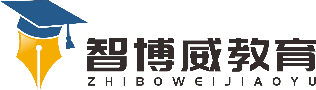 班级：                姓名：                 单元语文 4年级下册第3单元课题第9课《古诗三首》温故知新给下列生字注音1.降（    ）  2.逊（    ）3.骚（    ）  4.阁（    ）自主攀登二、 请解释划线字词1.可怜九月初三夜（           ）2.只缘身在此山中（           ）3.梅雪争春未肯降（           ）4.梅须逊雪三分白（           ）稳中有升老师指导大家写作时，常引用苏轼《题西林壁》中的诗句“_______________________ ，________________________”来强调习作要多角度观察，多角度描写，写出自己独特感受。建议